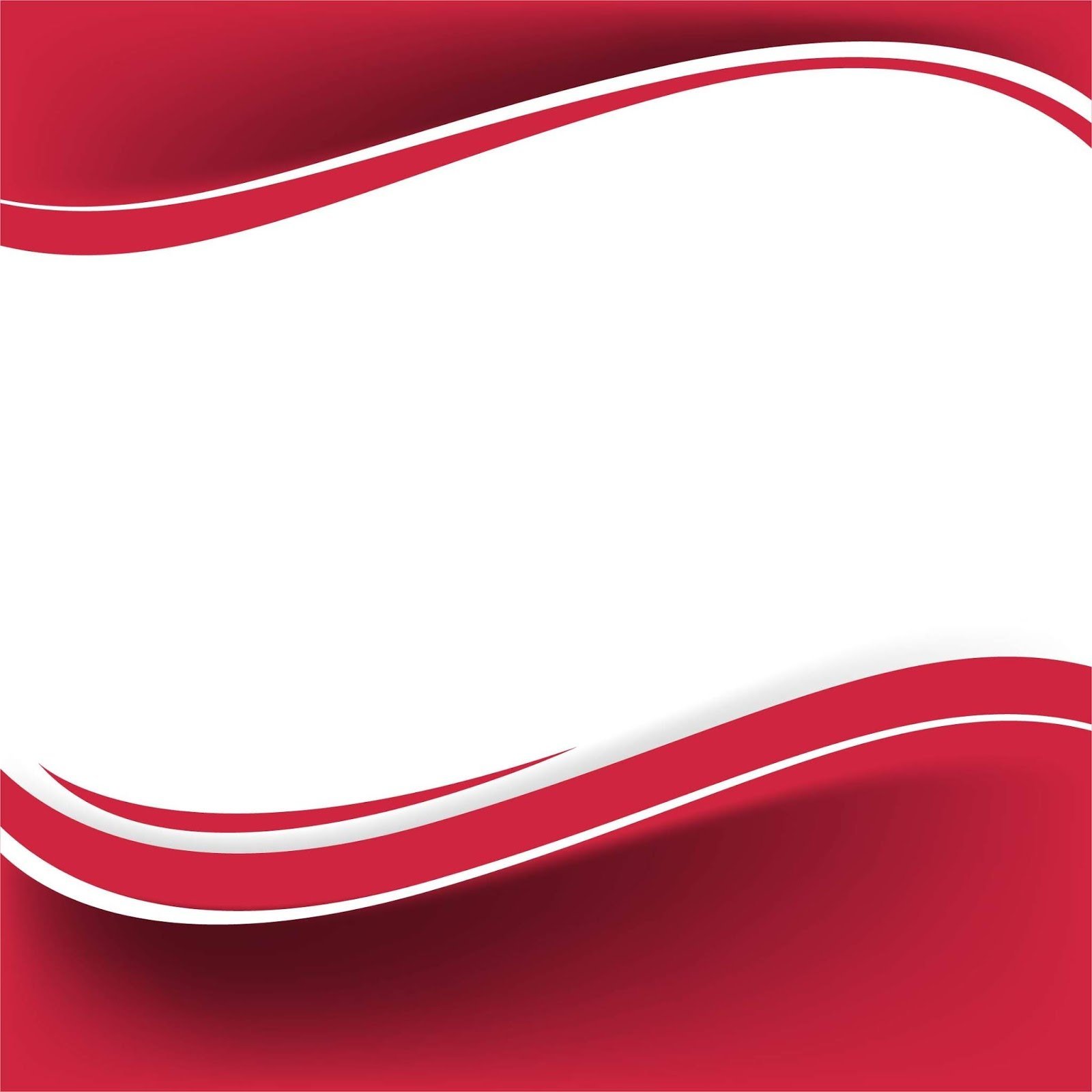 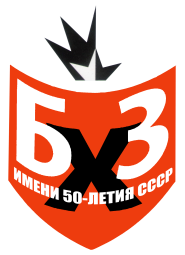 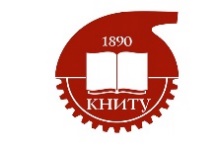 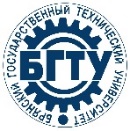 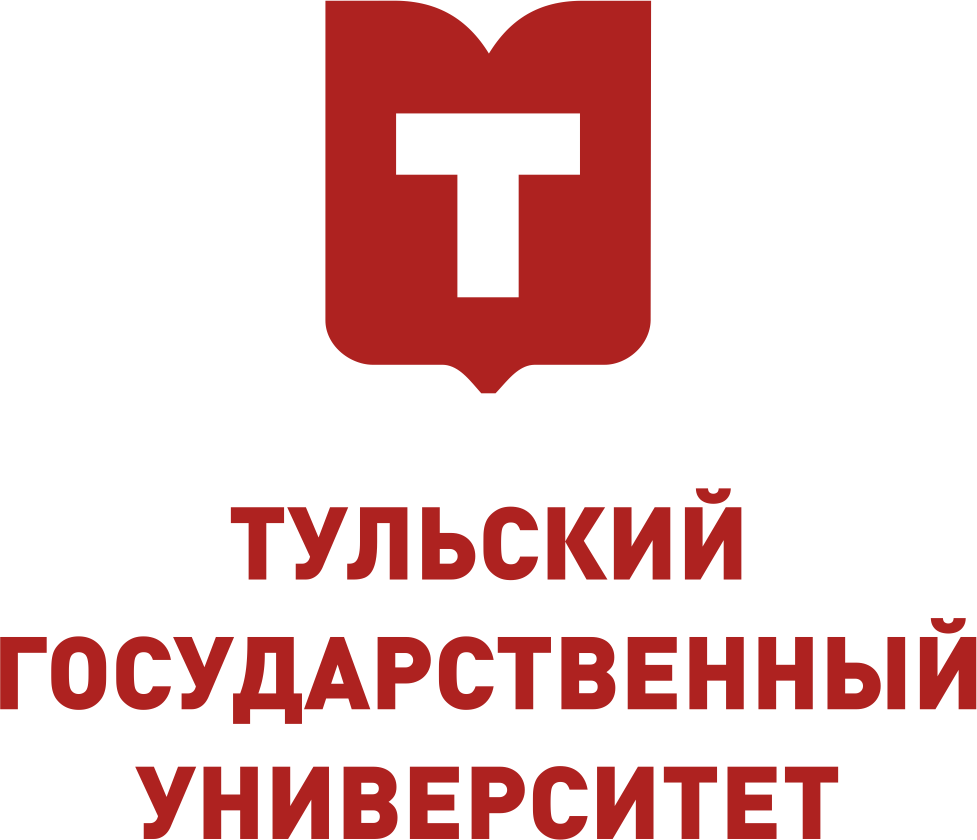 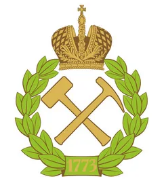 КАЗАНСКИЙ НАЦИОНАЛЬНЫЙ ИССЛЕДОВАТЕЛЬСКИЙ ТЕХНОЛОГИЧЕСКИЙ УНИВЕРСИТЕТ (КНИТУ)18.05.01 Химическая технология энергонасыщенных материалов и изделий (химическая технология органических соединений азота)ФГБОУ ВО «БРЯНСКИЙ ГОСУДАРСТВЕННЫЙ ТЕХНИЧЕСКИЙ УНИВЕРСИТЕТ»13.03.01 Теплоэнергетика и теплотехника15.03.04 Автоматизация технологических процессов и производств15.03.05 Конструкторско-технологическое обеспечение машиностроительных производствТУЛЬСКИЙ ГОСУДАРСТВЕННЫЙ УНИВЕРСИТЕТ17.05.01 Боеприпасы и взрывателиСАНКТ-ПЕТЕРБУРГСКИЙ ГОРНЫЙ УНИВЕРСИТЕТ15.03.01 Машиностроение15.03.04 Автоматизация технологических процессов и производств18.03.01 Химическая технология20.03.01 Техносферная безопасность21.05.04 Горное дело (Взрывное дело)